PRESCRIPTEUR :   Pole emploi	 Mission locale     Cap emploi      Service social départemental     CCAS  	             Référent RSA       Structure d’insertion par l’activité économique     AutreStatut du bénéficiaire :Niveau de formation/scolarisation :………………………………………………….A l’étranger :  Oui            NonProjet professionnel : ………………………………………………………………..Validé :    Oui             NonLe bénéficiaire a-t-il déjà sollicité des aides au permis :   oui  lesquelles :………………………………………. NonA le permis AM/BSR		    Si oui, date d’obtention : ____________________Est inscrit (e) en auto-école 	    Si oui, date d’inscription : ____________________A code de la route		    Si oui, date d’obtention : ____________________A le permis B 			    Si oui, date d’obtention : _______________Pays d’obtention : ________________A d’autre permis		    Si oui, lesquels et date d’obtention : ____________________LA MOBILITE DU BENEFICIAIRE:   Se déplace en : (Cocher la ou les cases)		Pour quelles raisons (travail, courses, loisirs, santé…):		Bus 			 ________________________________________________________		Car			 ________________________________________________________		Train			 ________________________________________________________		Scooter/mobylette		possède un scooter	 ______________________________		Vélo				possède un vélo	  ______________________________		Voiture				possède une voiture	 ______________________________		Co-voiturage		  _______________________________________________________		Autre				Précisez :____________________________________________LE BENEFICIAIRE AURAIT BESOIN D’UNE AIDE POUR : (cochez la ou les cases qui vous intéressent)SAVOIR BOUGER :						POUVOIR BOUGERAutres besoins, précisez : 	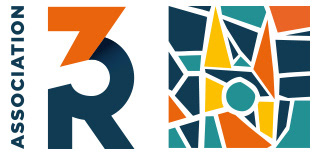 6 rue Francis Vovelle28000 CHARTRESTel : 02.37.88.05.34Port : 07.88.31.81.82FICHE DE PRESCRIPTION PLATEFORME MOBILITE A retourner par mail à :asso3rmobilite@orange.frDate de prescription :…………………………Nom de la structure : …………………………………………………………………Nom du référent : ………………………………………………………………………Tel :…………………………………………………………..Mail :…………………………………………………………Adresse : …………………………………………………………………………………………………………………………………….BENEFICIAIRE :              HOMME                      FEMMENOM : ……………………………………………Prénom : ………………………………………Date et lieu de naissance : …………………………Adresse : ……………………………………………………………………………………… Tel : ……………………………………………..Mail : Situation familiale :    En couple        Célibataire        Avec enfant(s) à charge        Sans enfant(s) à charge                                                                                                     Age(s) : ……………………………………………………………………... Inscrit au pôle emploi    DELD    Identifiant : Bénéficiaire de l’ASS Allocataire RSA Allocataire de l’AAH RQTH  Jeune de moins de 26 ans  Travailleur en ESAT Travailleur en entreprise adaptée Salarié IAE :   AI  /  ACI  /   EI /  ETTI Salarié autre précisez :……………………………….. Habitant en QPVPRESTATIONS DEMANDEES PAR LE PRESCRIPTEUR  Auto-école sociale        Vélo-école          Accompagnement sur la mobilité     Merci de préciser les problématiques repérées et les motivations de l’orientation : Merci de détailler le projet professionnel : (Partie nécessaire pour l’entrée en auto-école sociale)Améliorer son sens de l’orientation          Avoir une meilleure connaissance du territoire	              Avoir une meilleure connaissance des moyens de transport              Travailler sur les moyens de déplacements Connaitre les aides financières pour se déplacer          Aide financière pour la réparation d’un véhicule          Aide financière pour achat d’un véhicule                       Aide financière pour la location d’un véhicule              